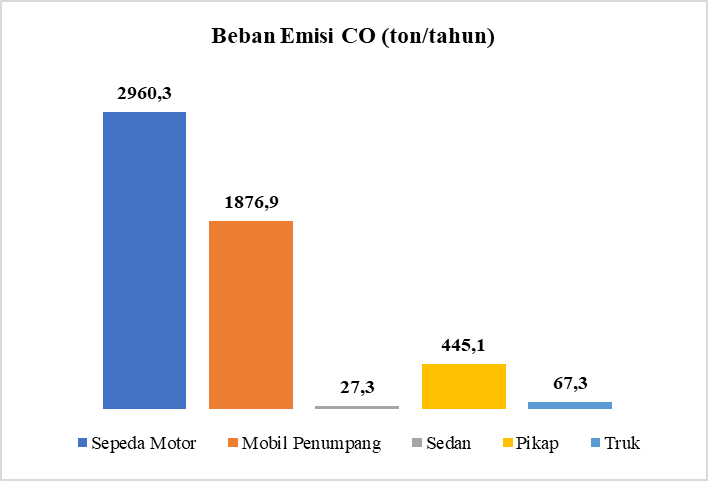 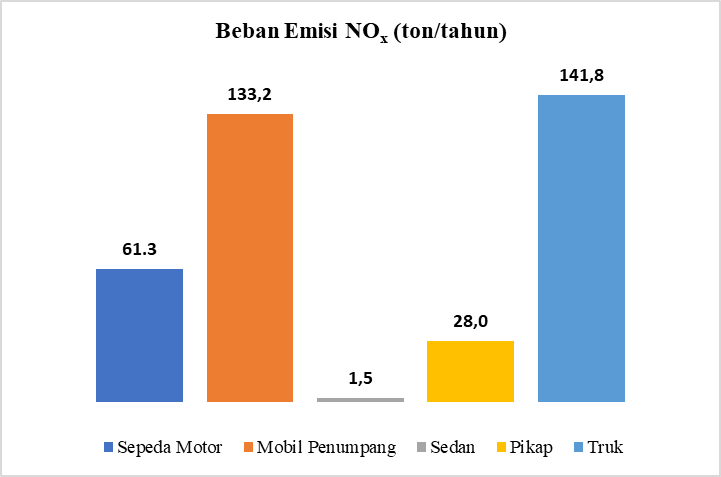                                              			    (b)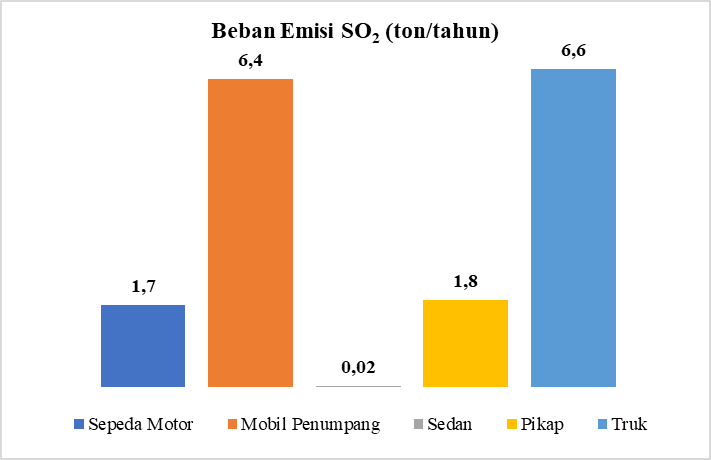 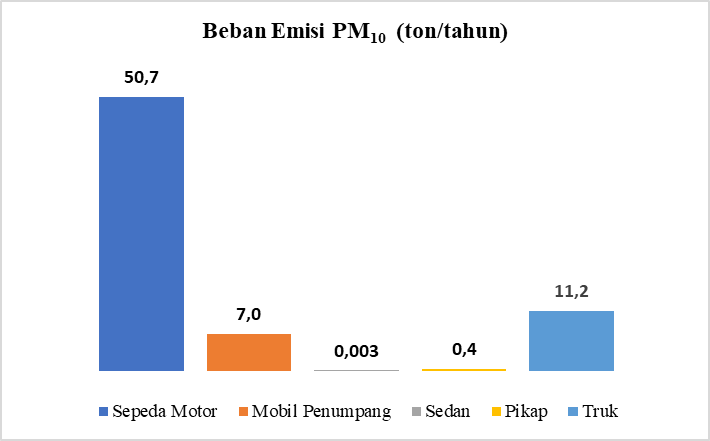                                                                                                   (d)Gambar 1 Grafik beban emisi (a) CO, (b) SO2, (c) NOx, dan (d) PM10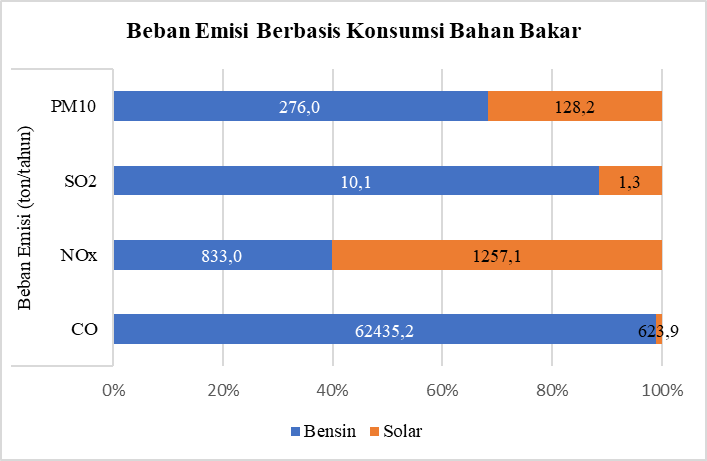 Gambar 2 Diagram beban emisi berbasis konsumsi bahan bakar